REQUERIMENTO Nº 00321/2013Requer informações acerca da possibilidade da revitalização e criação de Centro Esportivo em campo de futebol na Avenida da Amizade próximo a EMEFEI Prof.ª Maria Augusta Canto Camargo Bilia município de Santa Bárbara d’Oeste. Senhor Presidente,Senhores Vereadores, CONSIDERANDO que moradores procuraram este vereador questionando as condições do campo de futebol no local acima citado; CONSIDERANDO que segundo informações acerca de 1 ano atrás o local era adequado para pratica de esportes, mais devido intervenções da administração passada o local ficou inapropriado para pratica de lazer e esportes;CONSIDERANDO que antes o campo era frequentado por cerca de 100 pessoas nos fins de semanas entra praticantes de esportes e espectadores  hoje devido o estado de abandono o campo não está sendo utilizado;CONSIDERANDO que os moradores necessitam por melhorias urgentes no local como limpeza, roçagem, construção de cerca e alambrado em volta do campo, revitalização do mesmo e criação de centro esportivo para pratica de várias modalidades esportivas;REQUEIRO que, nos termos do Art. 10, Inciso X, da Lei Orgânica do município de Santa Bárbara d’Oeste, combinado com o Art. 63, Inciso IX, do mesmo diploma legal, seja oficiado o Excelentíssimo Senhor Prefeito Municipal para que encaminhe a esta Casa de Leis as seguintes informações: 1º) A Administração está ciente sobre a deterioração desse campo devido a intervenções da Administração passada?2º) A Prefeitura tem conhecimento, que o campo está sem uso devido ao abandono?3º) É possível a limpeza e roçagem urgente para o local se manter adequado para uso?4º) Existe a possibilidade do campo ser revitalizado com construção de cerca e alambrado, melhorias no gramado e construção de academia ao ar livre e de um centro esportivo para a pratica de várias modalidades?5º) Existe algum projeto para melhorias do local?Justificativa:Este vereador foi procurado por diversos munícipes questionando o estado de abandono do campo de futebol no endereço mencionado, segundo informações o local era bem utilizado, mas devido a intervenções da administração passada o local foi se deteriorando e hoje não é mais utilizado e contra se abandonado.Munícipes e este vereador entendem que a local precisa de melhorias urgentes para voltar a ser utilizado pela comunidade.Plenário “Dr. Tancredo Neves”, em 19 de março de 2.013.Celso Ávila-vereador-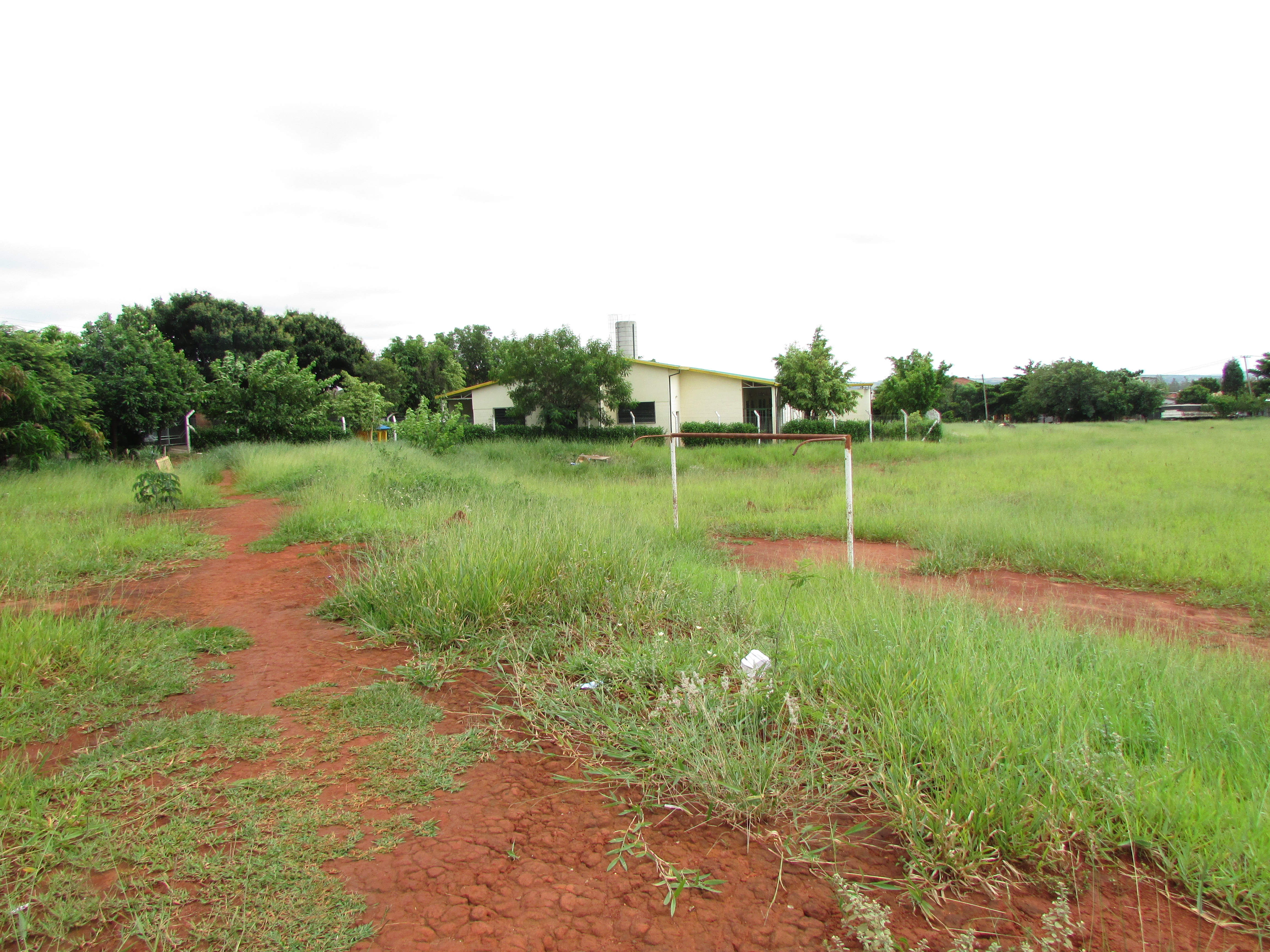 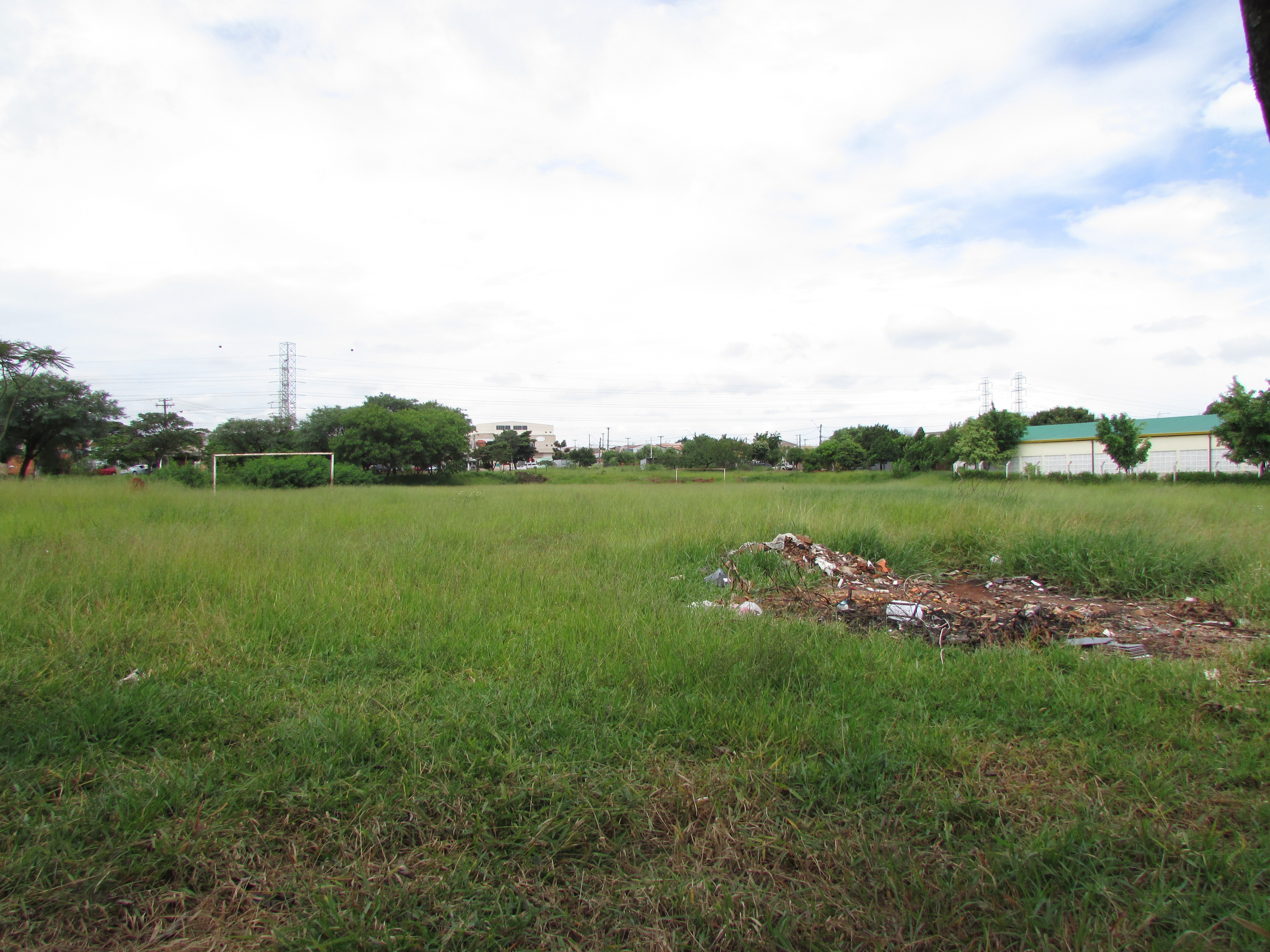 